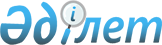 "Қазақстан Республикасы Ішкі істер министрлігінің мәселелері" Қазақстан Республикасы Үкіметінің 2005 жылғы 22 маусымдағы № 607 қаулысына толықтырулар енгізу туралыҚазақстан Республикасы Үкіметінің 2023 жылғы 2 маусымдағы № 442 қаулысы.
      Қазақстан Республикасының Үкіметі ҚАУЛЫ ЕТЕДІ:
      1. "Қазақстан Республикасы Ішкі істер министрлігінің мәселелері" Қазақстан Республикасы Үкіметінің 2005 жылғы 22 маусымдағы № 607 қаулысына мынадай толықтырулар енгізілсін:
      көрсетілген қаулымен бекітілген Қазақстан Республикасы Ішкі істер министрлігі туралы ережеде:
      15-тармақ мынадай мазмұндағы 147-1), 147-2), 147-3) және 147-4) тармақшалармен толықтырылсын:
      "147-1) Қазақстан Республикасы Ұлттық ұланының әскери полиция органдарына қызметке алғаш рет кіретін азаматтардың тағылымдамадан (сынақ мерзімінен) өту тәртібі мен шарттарын бекітеді;
      147-2) Қазақстан Республикасы Ұлттық ұланының әскери полиция органдары арнаулы көлік құралдарының тізбесін бекітеді;
      147-3) Қазақстан Республикасы Ұлттық ұланының механикалық көлік құралдарын және олардың тіркемелерін мемлекеттік тіркеу қағидаларын бекітеді;
      147-4) Қазақстан Республикасы Ұлттық ұланының әскери полиция органдарында тіркелген механикалық көлік құралдарына және олардың тіркемелеріне міндетті техникалық қарап-тексеру жүргізу қағидаларын бекітеді;".
      2. Осы қаулы қол қойылған күнінен бастап қолданысқа енгізіледі.
					© 2012. Қазақстан Республикасы Әділет министрлігінің «Қазақстан Республикасының Заңнама және құқықтық ақпарат институты» ШЖҚ РМК
				
      Қазақстан РеспубликасыныңПремьер-Министрі

Ә. Смайылов
